OKUL BİLGİLERİKURUM ADIKURUM ADIKURUM ADIAKŞEMSETTİN MESLEKİ VE TEKNİK ANADOLU LİSESİAKŞEMSETTİN MESLEKİ VE TEKNİK ANADOLU LİSESİAKŞEMSETTİN MESLEKİ VE TEKNİK ANADOLU LİSESİAKŞEMSETTİN MESLEKİ VE TEKNİK ANADOLU LİSESİAKŞEMSETTİN MESLEKİ VE TEKNİK ANADOLU LİSESİAKŞEMSETTİN MESLEKİ VE TEKNİK ANADOLU LİSESİKURUM KODUKURUM KODUKURUM KODU973874973874973874973874973874973874İLETİŞİM BİLGİLERİİLETİŞİM BİLGİLERİİLETİŞİM BİLGİLERİTelefon:0 266 727 10 07Telefon:0 266 727 10 07Telefon:0 266 727 10 07Telefon:0 266 727 10 07Telefon:0 266 727 10 07Telefon:0 266 727 10 07İLETİŞİM BİLGİLERİİLETİŞİM BİLGİLERİİLETİŞİM BİLGİLERİFax:0 266 727 10 07Fax:0 266 727 10 07Fax:0 266 727 10 07Fax:0 266 727 10 07Fax:0 266 727 10 07Fax:0 266 727 10 07İLETİŞİM BİLGİLERİİLETİŞİM BİLGİLERİİLETİŞİM BİLGİLERİe-posta:973874@meb.k12.tre-posta:973874@meb.k12.tre-posta:973874@meb.k12.tre-posta:973874@meb.k12.tre-posta:973874@meb.k12.tre-posta:973874@meb.k12.trİLETİŞİM BİLGİLERİİLETİŞİM BİLGİLERİİLETİŞİM BİLGİLERİWeb Adresi:973874@meb.k12.trWeb Adresi:973874@meb.k12.trWeb Adresi:973874@meb.k12.trWeb Adresi:973874@meb.k12.trWeb Adresi:973874@meb.k12.trWeb Adresi:973874@meb.k12.trULAŞIM BİLGİLERİULAŞIM BİLGİLERİULAŞIM BİLGİLERİAdres: Adres: Adres: Adres: Adres: Adres: ULAŞIM BİLGİLERİULAŞIM BİLGİLERİULAŞIM BİLGİLERİİl-İlçe Merkezine Uzaklık: İl merkezine 112km,İlçe merkezine 11 kmİl-İlçe Merkezine Uzaklık: İl merkezine 112km,İlçe merkezine 11 kmİl-İlçe Merkezine Uzaklık: İl merkezine 112km,İlçe merkezine 11 kmİl-İlçe Merkezine Uzaklık: İl merkezine 112km,İlçe merkezine 11 kmİl-İlçe Merkezine Uzaklık: İl merkezine 112km,İlçe merkezine 11 kmİl-İlçe Merkezine Uzaklık: İl merkezine 112km,İlçe merkezine 11 kmULAŞIM BİLGİLERİULAŞIM BİLGİLERİULAŞIM BİLGİLERİServis Bilgisi: YokServis Bilgisi: YokServis Bilgisi: YokServis Bilgisi: YokServis Bilgisi: YokServis Bilgisi: YokULAŞIM BİLGİLERİULAŞIM BİLGİLERİULAŞIM BİLGİLERİUlaşım:Otobüs ileUlaşım:Otobüs ileUlaşım:Otobüs ileUlaşım:Otobüs ileUlaşım:Otobüs ileUlaşım:Otobüs ileULAŞIM BİLGİLERİULAŞIM BİLGİLERİULAŞIM BİLGİLERİHarita: 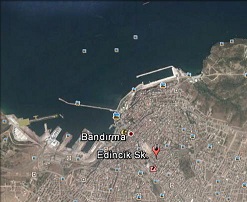 Harita: Harita: Harita: Harita: Harita: KURUM BİLGİLERİKURUM BİLGİLERİKURUM BİLGİLERİKURUM BİLGİLERİKURUM BİLGİLERİKURUM BİLGİLERİKURUM BİLGİLERİKURUM BİLGİLERİKURUM BİLGİLERİÖğretim ŞekliNormalXXXXDers Başlama 08:3008:30Öğretim Şekliİkili----Ders Bitiş17:3517:35Öğrenci SayısıKızPansiyon BilgileriKız-Öğrenci SayısıErkekPansiyon BilgileriErkek-Yabancı Dil1.Y. DilİNGİLİZCEİNGİLİZCEİNGİLİZCEİNGİLİZCEHazırlık SınıfıVar-Yabancı Dil2.Y.Dil----Hazırlık SınıfıYokXDerslik Sayısı1616161616Spor Salonu--Öğretmen Sayısı2626262626Yemekhane--Rehber Öğrt. Sayısı11111Kantin11Kütüphane11111Revir11Konferans Salonu11111Isınma ŞekliKALORİFERKALORİFERFen Laboratuvarı11111Misafirhane--B.T Laboratuvarı 11111Bahçe11Resim Sınıfı-----Lojman Bilgileri--Müzik Sınıfı-----Teknik Oda33İSTATİSTİKLERİSTATİSTİKLERİSTATİSTİKLERİSTATİSTİKLERİSTATİSTİKLERİSTATİSTİKLERİSTATİSTİKLERİSTATİSTİKLERİSTATİSTİKLERKontenjan BilgileriKontenjan BilgileriKontenjan BilgileriKontenjan Bilgileri2014-2015102102102102Kontenjan BilgileriKontenjan BilgileriKontenjan BilgileriKontenjan Bilgileri2015-2016136136136136Taban-Tavan  Puan BilgileriTaban-Tavan  Puan BilgileriTaban-Tavan  Puan BilgileriTaban-Tavan  Puan Bilgileri2013-2014ATT:362-390      ,Anestezi:377-446      ,Hemşirelik:370-410ATT:362-390      ,Anestezi:377-446      ,Hemşirelik:370-410ATT:362-390      ,Anestezi:377-446      ,Hemşirelik:370-410ATT:362-390      ,Anestezi:377-446      ,Hemşirelik:370-410Taban-Tavan  Puan BilgileriTaban-Tavan  Puan BilgileriTaban-Tavan  Puan BilgileriTaban-Tavan  Puan Bilgileri2014-2015362-448362-448362-448362-448Taban-Tavan  Puan BilgileriTaban-Tavan  Puan BilgileriTaban-Tavan  Puan BilgileriTaban-Tavan  Puan Bilgileri2015-2016358-434358-434358-434358-434Okulun YGS/LYS Başarı DurumuOkulun YGS/LYS Başarı DurumuOkulun YGS/LYS Başarı DurumuOkulun YGS/LYS Başarı Durumu2013-2014----Okulun YGS/LYS Başarı DurumuOkulun YGS/LYS Başarı DurumuOkulun YGS/LYS Başarı DurumuOkulun YGS/LYS Başarı Durumu2014-2015YGS:%100 LYS:%45YGS:%100 LYS:%45YGS:%100 LYS:%45YGS:%100 LYS:%45LYS’de Öğrenci Yerleştirme YüzdesiLYS’de Öğrenci Yerleştirme YüzdesiLYS’de Öğrenci Yerleştirme YüzdesiLYS’de Öğrenci Yerleştirme Yüzdesi2013-2014----LYS’de Öğrenci Yerleştirme YüzdesiLYS’de Öğrenci Yerleştirme YüzdesiLYS’de Öğrenci Yerleştirme YüzdesiLYS’de Öğrenci Yerleştirme Yüzdesi2014-2015%45%45%45%45OKULUN SOSYAL VE KÜLTÜREL ETKİNLİKLERİOKULUN SOSYAL VE KÜLTÜREL ETKİNLİKLERİOKULUN SOSYAL VE KÜLTÜREL ETKİNLİKLERİOKULUN SOSYAL VE KÜLTÜREL ETKİNLİKLERİOKULUN SOSYAL VE KÜLTÜREL ETKİNLİKLERİOKULUN SOSYAL VE KÜLTÜREL ETKİNLİKLERİOKULUN SOSYAL VE KÜLTÜREL ETKİNLİKLERİOKULUN SOSYAL VE KÜLTÜREL ETKİNLİKLERİOKULUN SOSYAL VE KÜLTÜREL ETKİNLİKLERİSportif EtkinliklerSportif EtkinliklerSportif EtkinliklerSportif EtkinliklerKız voleybol takımı,erkek futsal takımı,kız-erkek kros takımı, okullar arası il güreş müsabakalarıKız voleybol takımı,erkek futsal takımı,kız-erkek kros takımı, okullar arası il güreş müsabakalarıKız voleybol takımı,erkek futsal takımı,kız-erkek kros takımı, okullar arası il güreş müsabakalarıKız voleybol takımı,erkek futsal takımı,kız-erkek kros takımı, okullar arası il güreş müsabakalarıKız voleybol takımı,erkek futsal takımı,kız-erkek kros takımı, okullar arası il güreş müsabakalarıBilimsel EtkinliklerBilimsel EtkinliklerBilimsel EtkinliklerBilimsel EtkinliklerTübitak araştırma projeleri çalışmalarıTübitak araştırma projeleri çalışmalarıTübitak araştırma projeleri çalışmalarıTübitak araştırma projeleri çalışmalarıTübitak araştırma projeleri çalışmalarıProje ÇalışmalarıProje ÇalışmalarıProje ÇalışmalarıProje ÇalışmalarıDeğerler eğitimi proje çalışması“Çocuklar Hep Gülsün” ProjesiDeğerler eğitimi proje çalışması“Çocuklar Hep Gülsün” ProjesiDeğerler eğitimi proje çalışması“Çocuklar Hep Gülsün” ProjesiDeğerler eğitimi proje çalışması“Çocuklar Hep Gülsün” ProjesiDeğerler eğitimi proje çalışması“Çocuklar Hep Gülsün” ProjesiYurtdışı Proje FaaliyetleriYurtdışı Proje FaaliyetleriYurtdışı Proje FaaliyetleriYurtdışı Proje FaaliyetleriErasmus+Mesleki Eğitim ProjeleriAB ProjeleriErasmus+Mesleki Eğitim ProjeleriAB ProjeleriErasmus+Mesleki Eğitim ProjeleriAB ProjeleriErasmus+Mesleki Eğitim ProjeleriAB ProjeleriErasmus+Mesleki Eğitim ProjeleriAB Projeleri